Preču atgriešanas veidlapa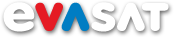 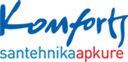 Klienta informācija:Pasūtījuma dati:Atgriežamās preces:Atgriešanas iemesls:Apstiprinu, ka preces tiks atgrieztas nebojātā orģinālā iepakojumā, bez nolietojuma pazīmēm, bez fiziskiem vai vizuāliem bojājumiem, kā arī satur pilnu komplektāciju, kāda tā bija pārdošanas brīdī.Esmu iepazinies un piekrītu SIA EVA-SAT datu apstrādes noteikumiem: https://komforts.net/par-mums/GDPR/index.phpDatums:_________________________	Paraksts:___________________________Vārds / UzvārdsE-pasta adreseTelefona nummursBankas konta nummursPasūtījuma nummursČeka vai Pavadzīmes Nr.Preces saņemšanas datumsKodsArtikulsNosaukumsSkaits